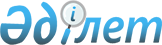 2017-2019 жылдарға арналған аудандық бюджет туралы
					
			Мерзімі біткен
			
			
		
					Қостанай облысы Таран ауданы мәслихатының 2016 жылғы 22 желтоқсандағы № 64 шешімі. Қостанай облысының Әділет департаментінде 2017 жылғы 10 қаңтарда № 6794 болып тіркелді. Мерзімі өткендіктен қолданыс тоқтатылды
      2008 жылғы 4 желтоқсандағы Қазақстан Республикасы Бюджет кодексінің 75-бабына, "Қазақстан Республикасындағы жергілікті мемлекеттік басқару және өзін-өзі басқару туралы" 2001 жылғы 23 қаңтардағы Қазақстан Республикасы Заңының 6-бабы 1-тармағының 1) тармақшасына сәйкес аудандық мәслихат ШЕШІМ ҚАБЫЛДАДЫ:
      1. 2017-2019 жылдарға арналған аудандық бюджет тиісінше 1, 2 және 3-қосымшаларға сәйкес, оның ішінде 2017 жылға мынадай көлемдерде бекітілсін:
      1) кірістер – 2 929 216,1 мың теңге, оның iшiнде:
      салықтық түсімдер бойынша – 1 700 745,0 мың теңге;
      салықтық емес түсімдер бойынша – 5 337,0 мың теңге;
      негiзгi капиталды сатудан түсетiн түсiмдер бойынша – 4 955,0 мың теңге;
      трансферттер түсімдері бойынша – 1 218 179,1 мың теңге;
      2) шығындар – 3 072 281,7 мың теңге;
      3) таза бюджеттiк кредиттеу – 870 977,8 мың теңге, оның iшiнде: бюджеттiк кредиттер – 931 591,0 мың теңге;
      бюджеттiк кредиттердi өтеу – 60 613,2 мың теңге;
      4) қаржы активтерімен операциялар бойынша сальдо – 0,0 мың теңге;
      5) бюджет тапшылығы (профициті) – -1 014 043,4 мың теңге;
      6) бюджет тапшылығын қаржыландыру (профицитін пайдалану) – 1 014 043,4 мың теңге.
      Ескерту. 1-тармақ жаңа редакцияда - Қостанай облысы Таран ауданы мәслихатының 30.11.2017 № 143 шешімімен (01.01.2017 бастап қолданысқа енгізіледі).

      2. 2017 жылға арналған аудандық бюджетте облыстық бюджеттен берілетін субвенциялар көлемі 1 112 869,0 мың теңге сомасында көзделсін.


      2-1. 2017 жылға арналған аудандық бюджетте 10811,5 мың теңге сомасында нысаналы трансферттерді қайтару, оның ішінде республикалық бюджеттен 10786,8 мың теңге сомасында бөлінген трансферттер, Ұлттық қордан және Қазақстан Республикасы Үкіметінің арнайы резервінен 19,8 мың теңге сомасында бөлінген трансферттер және облыстық бюджеттен 4,9 мың теңге сомасында бөлінген трансферттер қөзделгені ескерілсін.
      Ескерту. Шешім 2-1-тармақпен толықтырылды - Қостанай облысы Таран ауданы мәслихатының 28.02.2017 № 75 шешімімен (01.01.2017 бастап қолданысқа енгізіледі).

      3. 2017 жылға арналған аудандық бюджетте республикалық бюджеттен ағымдағы нысаналы трансферттер түсімі көзделсін, оның ішінде:

      1) алынып тасталсын - Қостанай облысы Таран ауданы мәслихатының 30.11.2017 № 143 шешімімен (01.01.2017 бастап қолданысқа енгізіледі).

      2) оқу кезеңінде негізгі қызметкерді алмастырғаны үшін мұғалімдерге қосымша ақы төлеуге;

      3) "Өрлеу" жобасы бойынша шартты ақшалай көмекті енгізу;

      4) Қазақстан Республикасында мүгедектердiң құқықтарын қамтамасыз ету және өмiр сүру сапасын жақсарту жөнiндегi 2012 – 2018 жылдарға арналған iс-шаралар жоспарын іске асыруға;

      5) еңбек нарығын дамытуға.

      Ескерту. 3-тармаққа өзгеріс енгізілді - Қостанай облысы Таран ауданы мәслихатының 30.11.2017 № 143 шешімімен (01.01.2017 бастап қолданысқа енгізіледі).

      4. 2017 жылға арналған аудандық бюджетте облыстық бюджеттен ағымдағы нысаналы трансферттер түсімінің көзделгені ескерілсін, оның ішінде мынадай:

      1) цифрлық білім беру инфрақұрылымын құруға;

      2) білім беру объектілерін терроризмге қарсы қорғалуын қамтамасыз ету мақсатында бейнебақылаулар, қоршаулар мен турникеттер жүйесінің құрал-жабдықтарын жеткізу және монтаждау бойынша қызметтерге ақы төлеуге;

      3) мәдениет объектілерін терроризмге қарсы қорғалуын қамтамасыз ету мақсатында бейнебақылаулар жүйесінің құрал-жабдықтарын жеткізу және монтаждау бойынша қызметтерге ақы төлеуге;

      4) 2016 жылы Жұмыспен қамту 2020 жол картасы бойынша кәсіби даярлауға бағытталған оқуын аяқтауға;

      5) қоныс аударушылар мен оралмандар үшін тұрғын үйді жалдау (жалға беру) бойынша шығындарын өтеуге;

      6) бухгалтерлерді оқытуға;

      7) алынып тасталсын - Қостанай облысы Таран ауданы мәслихатының 30.11.2017 № 143 шешімімен (01.01.2017 бастап қолданысқа енгізіледі).

      8) жануарлардың энзоотиялық аурулары бойынша ветеринариялық іс-шараларды жүргізуге;

      9) жерге орналастыру құжаттамасын әзірлеуге, топографиялауға және сібір жарасы көмінділерінің топырақты ошақтарының қоршауларын орнатуға;

      10) инсинераторларды пайдалана отырып, биологиялық қалдықтарды пайдаға жаратуға;

      11) Нәтижелі жұмыспен қамтуды және жаппай кәсіпкерлікті дамытудың 2017–2021 жылдарға арналған бағдарламасы шеңберінде, мобильді орталықтарда оқытуды қоса алғанда еңбек нарығында сұранысқа ие кәсіптер мен дағдылар бойынша жұмысшы кадрларды қысқа мерзімді кәсіптік оқыту;

      12) Таран ауданы Новоильинов ауылындағы Новоильинов орта мектеп ғимаратын күрделі жөндеуге.

      Ескерту. 4-тармаққа өзгерістер енгізілді - Қостанай облысы Таран ауданы мәслихатының 28.02.2017 № 75 (01.01.2017 бастап қолданысқа енгізіледі); 10.10.2017 № 130 (01.01.2017 бастап қолданысқа енгізіледі); 30.11.2017 № 143 (01.01.2017 бастап қолданысқа енгізіледі) шешімдерімен.

      5. 2017 жылға арналған аудандық бюджетте облыстық бюджеттен ауылдық елді мекендерде Өңірлерді дамытудың 2020 жылға дейінгі бағдарламасы шеңберінде сумен жабдықтау және су бұру жүйесін дамытуға арналған нысаналы трансферт ескерілсін.

      6. 2017 жылға арналған аудандық бюджетте мамандарды әлеуметтік қолдау шараларын іске асыру үшін республикалық бюджеттен кредиттер түсімінің көзделгені ескерілсін.

      7. 2017 жылға арналған аудандық бюджетте Ұлттық қордан жылу-сумен жабдықтау және су бұру жүйелерін реконструкциялауға және құрылысына кредиттер ескерілсін.

      8. 2017 жылға арналған Таран ауданы жергілікті атқарушы органының резерві 2 820,3 мың теңге сомасында бекітілсін.

      Ескерту. 8-тармақ жаңа редакцияда - Қостанай облысы Таран ауданы мәслихатының 10.10.2017 № 130 шешімімен (01.01.2017 бастап қолданысқа енгізіледі).

      9. 2017 жылға арналған аудандық бюджетті атқару процесінде секвестрлеуге жатпайтын бюджеттік бағдарламалардың тізбесі осы шешімнің 4-қосымшасына сәйкес бекітілсін.

      10. 2017 жылға арналған қаладағы аудан, аудандық маңызы бар қала, кент, ауыл, ауылдық округ әкімдерінің аппаратары бойынша бюджеттік бағдарламалардың тізбесі осы шешімнің 5-қосымшасына сәйкес бекітілсін.

      11. 2017 жылға арналған Таран ауданының жергілікті өзін-өзі басқару органдарына берілетін трансферттер ауылдар, кенттер, ауылдық округтер арасында бөлінуі осы шешімінің 6-қосымшасына сәйкес бекітілсін.

      12. Осы шешім 2017 жылғы 1 қаңтардан бастап қолданысқа енгізіледі.


      "КЕЛІСІЛДІ"
      "Таран ауданы әкімдігінің

      экономика және қаржы бөлімі"

      мемлекеттік мекемесінің басшысы

      _________________ В. Ересько

      2016 жылғы 22 желтоқсан

 2017 жылға арналған аудандық бюджет
      Ескерту. 1-қосымша жаңа редакцияда - Қостанай облысы Таран ауданы мәслихатының 30.11.2017 № 143 шешімімен (01.01.2017 бастап қолданысқа енгізіледі). 2018 жылға арналған аудандық бюджет
      Ескерту. 2-қосымша жаңа редакцияда - Қостанай облысы Таран ауданы мәслихатының 10.10.2017 № 130 шешімімен (01.01.2017 бастап қолданысқа енгізіледі). 2019 жылға арналған аудандық бюджет 2017 жылға арналған аудандық бюджеттi атқару процесінде секвестрлеуге жатпайтын, бюджеттiк бағдарламалардың тiзбесi Қаладағы аудан, аудандық маңызы бар қала, кент, ауыл, ауылдық округ әкімдерінің аппаратары бойынша 2017 жылға арналған бюджеттік бағдарламалардың тізбесі
      Ескерту. 5-қосымша жаңа редакцияда - Қостанай облысы Таран ауданы мәслихатының 30.11.2017 № 143 шешімімен (01.01.2017 бастап қолданысқа енгізіледі). Таран ауданының 2017 жылға арналған ауылдық округ, кент, ауыл арасындағы жергілікті өзін-өзі басқару органдарына трансферттерді бөлу
      Ескерту. 6-қосымша жаңа редакцияда - Қостанай облысы Таран ауданы мәслихатының 30.11.2017 № 143 шешімімен (01.01.2017 бастап қолданысқа енгізіледі).
					© 2012. Қазақстан Республикасы Әділет министрлігінің «Қазақстан Республикасының Заңнама және құқықтық ақпарат институты» ШЖҚ РМК
				
      Кезекті сессияның төрайымы

Н. Түгелбаева

      Аудандық мәслихаттың хатшысы

С. Сапабеков
Мәслихаттың
2016 жылғы 22 желтоқсандағы
№ 64 шешіміне 1-қосымша
Санаты
Санаты
Санаты
Санаты
Санаты
Сомасы, мың теңге
Сыныбы
Сыныбы
Сыныбы
Сыныбы
Сомасы, мың теңге
Ішкі сыныбы
Ішкі сыныбы
Ішкі сыныбы
Сомасы, мың теңге
Ерекшелiгi
Ерекшелiгi
Сомасы, мың теңге
Атауы
Сомасы, мың теңге
І. Кірістер
2929216,1
1
Салықтық түсімдер
1700745,0
01
Табыс салығы
554338,0
2
Жеке табыс салығы
554338,0
03
Әлеуметтік салық
399564,0
1
Әлеуметтік салық
399564,0
04
Меншiкке салынатын салықтар
680291,0
1
Мүлiкке салынатын салықтар
608971,0
3
Жер салығы
10140,0
4
Көлiк құралдарына салынатын салық
54624,0
5
Бірыңғай жер салығы
6556,0
05
Тауарларға, жұмыстарға және қызметтерге салынатын iшкi салықтар
60702,0
2
Акциздер
2120,0
3
Табиғи және басқа да ресурстарды пайдаланғаны үшiн түсетiн түсiмдер
42280,0
4
Кәсiпкерлiк және кәсiби қызметтi жүргiзгенi үшiн алынатын алымдар
16302,0
08
Заңдық маңызы бар әрекеттерді жасағаны және (немесе) оған уәкілеттігі бар мемлекеттік органдар немесе лауазымды адамдар құжаттар бергені үшін алынатын міндетті төлемдер
5850,0
1
Мемлекеттік баж
5850,0
2
Салықтық емес түсімдер
5337,0
01
Мемлекеттік меншіктен түсетін кірістер
1007,0
1
Мемлекеттік кәсіпорындардың таза кірісі бөлігінің түсімдері
22,0
5
Мемлекет меншігіндегі мүлікті жалға беруден түсетін кірістер
953,0
7
Мемлекеттiк бюджеттен берiлген кредиттер бойынша сыйақылар
22,0
9
Мемлекет меншігінен түсетін басқа да кірістер
10,0
04
Мемлекеттік бюджеттен қаржыландырылатын, сондай-ақ Қазақстан Республикасы Ұлттық Банкінің бюджетінен (шығыстар сметасынан) қамтылатын және қаржыландырылатын мемлекеттік мекемелер салатын айыппұлдар, өсімпұлдар, санкциялар, өндіріп алулар
430,0
1
Мұнай секторы ұйымдарынан түсетін түсімдерді қоспағанда, мемлекеттік бюджеттен қаржыландырылатын, сондай-ақ Қазақстан Республикасы Ұлттық Банкінің бюджетінен (шығыстар сметасынан) қамтылатын және қаржыландырылатын мемлекеттік мекемелер салатын айыппұлдар, өсімпұлдар, санкциялар, өндіріп алулар
430,0
06
Басқа да салықтық емес түсiмдер
3900,0
1
Басқа да салықтық емес түсiмдер
3900,0
3
Негізгі капиталды сатудан түсетін түсімдер
4955,0
01
Мемлекеттік мекемелерге бекітілген мемлекеттік мүлікті сату
3050,0
1
Мемлекеттік мекемелерге бекітілген мемлекеттік мүлікті сату
3050,0
03
Жердi және материалдық емес активтердi сату
1905,0
1
Жерді сату
1905,0
4
Трансферттердің түсімдері
1218179,1
02
Мемлекеттiк басқарудың жоғары тұрған органдарынан түсетiн трансферттер
1218179,1
2
Облыстық бюджеттен түсетiн трансферттер
1218179,1
Функционалдық топ
Функционалдық топ
Функционалдық топ
Функционалдық топ
Функционалдық топ
Сомасы, мың теңге
Кіші функция
Кіші функция
Кіші функция
Кіші функция
Сомасы, мың теңге
Бюджеттік бағдарламалардың әкiмшiсi
Бюджеттік бағдарламалардың әкiмшiсi
Бюджеттік бағдарламалардың әкiмшiсi
Сомасы, мың теңге
Бағдарлама
Бағдарлама
Сомасы, мың теңге
Атауы
Сомасы, мың теңге
ІІ.Шығындар
3072281,7
01
Жалпы сипаттағы мемлекеттiк қызметтер
359773,6
1
Мемлекеттiк басқарудың жалпы функцияларын орындайтын өкiлдi, атқарушы және басқа органдар
312762,2
112
Аудан (облыстық маңызы бар қала) мәслихатының аппараты
16643,0
001
Аудан (облыстық маңызы бар қала) мәслихатының қызметін қамтамасыз ету жөніндегі қызметтер
12398,0
003
Мемлекеттік органның күрделі шығыстары
4245,0
122
Аудан (облыстық маңызы бар қала) әкімінің аппараты
92148,0
001
Аудан (облыстық маңызы бар қала) әкімінің қызметін қамтамасыз ету жөніндегі қызметтер
86491,8
003
Мемлекеттік органның күрделі шығыстары
5656,2
123
Қаладағы аудан, аудандық маңызы бар қала, кент, ауыл, ауылдық округ әкімінің аппараты
203971,2
001
Қаладағы аудан, аудандық маңызы бар қаланың, кент, ауыл, ауылдық округ әкімінің қызметін қамтамасыз ету жөніндегі қызметтер
183846,8
022
Мемлекеттік органның күрделі шығыстары
18933,4
032
Ведомстволық бағыныстағы мемлекеттік мекемелерінің және ұйымдарының күрделі шығыстары
1191,0
2
Қаржылық қызмет
162,0
459
Ауданның (облыстық маңызы бар қаланың) экономика және қаржы бөлімі
162,0
010
Жекешелендіру, коммуналдық меншікті басқару, жекешелендіруден кейінгі қызмет және осыған байланысты дауларды реттеу
162,0
9
Жалпы сипаттағы өзге де мемлекеттiк қызметтер
46849,4
458
Ауданның (облыстық маңызы бар қаланың) тұрғын үй-коммуналдық шаруашылығы, жолаушылар көлігі және автомобиль жолдары бөлімі
13552,9
001
Жергілікті деңгейде тұрғын үй-коммуналдық шаруашылығы, жолаушылар көлігі және автомобиль жолдары саласындағы мемлекеттік саясатты іске асыру жөніндегі қызметтер
10077,0
067
Ведомстволық бағыныстағы мемлекеттік мекемелерінің және ұйымдарының күрделі шығыстары
3475,9
459
Ауданның (облыстық маңызы бар қаланың) экономика және қаржы бөлімі
33296,5
001
Ауданның (облыстық маңызы бар қаланың) экономикалық саясаттын қалыптастыру мен дамыту, мемлекеттік жоспарлау, бюджеттік атқару және коммуналдық меншігін басқару саласындағы мемлекеттік саясатты іске асыру жөніндегі қызметтер
33296,5
02
Қорғаныс
8135,4
1
Әскери мұқтаждар
6485,0
122
Аудан (облыстық маңызы бар қала) әкімінің аппараты
6485,0
005
Жалпыға бірдей әскери міндетті атқару шеңберіндегі іс-шаралар
6485,0
2
Төтенше жағдайлар жөнiндегi жұмыстарды ұйымдастыру
1650,4
122
Аудан (облыстық маңызы бар қала) әкімінің аппараты
1650,4
006
Аудан (облыстық маңызы бар қала) ауқымындағы төтенше жағдайлардың алдын алу және оларды жою
1650,4
03
Қоғамдық тәртіп, қауіпсіздік, құқықтық, сот, қылмыстық-атқару қызметі
100,0
9
Қоғамдық тәртіп және қауіпсіздік саласындағы басқа да қызметтер
100,0
458
Ауданның (облыстық маңызы бар қаланың) тұрғын үй-коммуналдық шаруашылығы, жолаушылар көлігі және автомобиль жолдары бөлімі
100,0
021
Елдi мекендерде жол қозғалысы қауiпсiздiгін қамтамасыз ету
100,0
04
Бiлiм беру
1955373,7
1
Мектепке дейiнгi тәрбие және оқыту
191038,0
123
Қаладағы аудан, аудандық маңызы бар қала, кент, ауыл, ауылдық округ әкімінің аппараты
163698,0
004
Мектепке дейінгі тәрбие мен оқыту ұйымдарының қызметін қамтамасыз ету
98399,0
041
Мектепке дейінгі білім беру ұйымдарында мемлекеттік білім беру тапсырысын іске асыруға
65299,0
464
Ауданның (облыстық маңызы бар қаланың) білім бөлімі
27340,0
040
Мектепке дейінгі білім беру ұйымдарында мемлекеттік білім беру тапсырысын іске асыруға
27340,0
2
Бастауыш, негізгі орта және жалпы орта білім беру
1612980,5
123
Қаладағы аудан, аудандық маңызы бар қала, кент, ауыл, ауылдық округ әкімінің аппараты
1879,2
005
Ауылдық жерлерде балаларды мектепке дейін тегін алып баруды және кері алып келуді ұйымдастыру
1879,2
464
Ауданның (облыстық маңызы бар қаланың) білім бөлімі
1538452,3
003
Жалпы білім беру
1500782,3
006
Балаларға қосымша білім беру 
37670,0
465
Ауданның (облыстық маңызы бар қаланың) дене шынықтыру және спорт бөлімі
72649,0
017
Балалар мен жасөспірімдерге спорт бойынша қосымша білім беру
72649,0
9
Бiлiм беру саласындағы өзге де қызметтер
151355,2
464
Ауданның (облыстық маңызы бар қаланың) білім бөлімі
151355,2
001
Жергілікті деңгейде білім беру саласындағы мемлекеттік саясатты іске асыру жөніндегі қызметтер
8837,9
005
Ауданның (облыстық маңызы бар қаланың) мемлекеттік білім беру мекемелер үшін оқулықтар мен оқу-әдiстемелiк кешендерді сатып алу және жеткізу
32134,7
012
Мемлекеттік органның күрделі шығыстары
2747,4
015
Жетім баланы (жетім балаларды) және ата-аналарының қамқорынсыз қалған баланы (балаларды) күтіп-ұстауға қамқоршыларға (қорғаншыларға) ай сайынға ақшалай қаражат төлемі
19072,6
067
Ведомстволық бағыныстағы мемлекеттік мекемелерінің және ұйымдарының күрделі шығыстары
88562,6
06
Әлеуметтiк көмек және әлеуметтiк қамсыздандыру
206118,9
1
Әлеуметтiк қамсыздандыру
22815,4
451
Ауданның (облыстық маңызы бар қаланың) жұмыспен қамту және әлеуметтік бағдарламалар бөлімі
12736,0
016
18 жасқа дейінгі балаларға мемлекеттік жәрдемақылар
9556,5
025
"Өрлеу " жобасы бойынша келісілген қаржылай көмекті енгізу
3179,5
464
Ауданның (облыстық маңызы бар қаланың) білім бөлімі
10079,4
030
Патронат тәрбиешілерге берілген баланы (балаларды) асырап бағу 
10079,4
2
Әлеуметтiк көмек
148844,5
451
Ауданның (облыстық маңызы бар қаланың) жұмыспен қамту және әлеуметтік бағдарламалар бөлімі
148844,5
002
Жұмыспен қамту бағдарламасы
68666,6
006
Тұрғын үйге көмек көрсету
13375,0
007
Жергілікті өкілетті органдардың шешімі бойынша мұқтаж азаматтардың жекелеген топтарына әлеуметтік көмек
15651,5
010
Үйден тәрбиеленіп оқытылатын мүгедек балаларды материалдық қамтамасыз ету
1009,3
014
Мұқтаж азаматтарға үйде әлеуметтiк көмек көрсету
28325,0
017
Мүгедектерді оңалту жеке бағдарламасына сәйкес, мұқтаж мүгедектерді міндетті гигиеналық құралдармен және ымдау тілі мамандарының қызмет көрсетуін, жеке көмекшілермен қамтамасыз ету
6289,1
023
Жұмыспен қамту орталықтарының қызметін қамтамасыз ету
15528,0
9
Әлеуметтiк көмек және әлеуметтiк қамтамасыз ету салаларындағы өзге де қызметтер
34459,0
451
Ауданның (облыстық маңызы бар қаланың) жұмыспен қамту және әлеуметтік бағдарламалар бөлімі
34459,0
001
Жергілікті деңгейде халық үшін әлеуметтік бағдарламаларды жұмыспен қамтуды қамтамасыз етуді іске асыру саласындағы мемлекеттік саясатты іске асыру жөніндегі қызметтер
26449,5
011
Жәрдемақыларды және басқа да әлеуметтік төлемдерді есептеу, төлеу мен жеткізу бойынша қызметтерге ақы төлеу
524,9
050
Қазақстан Республикасында мүгедектердің құқықтарын қамтамасыз ету және өмір сүру сапасын жақсарту жөніндегі 2012 - 2018 жылдарға арналған іс-шаралар жоспарын іске асыру
7484,6
07
Тұрғын үй-коммуналдық шаруашылық
64111,6
1
Тұрғын үй шаруашылығы
19238,0
458
Ауданның (облыстық маңызы бар қаланың) тұрғын үй-коммуналдық шаруашылығы, жолаушылар көлігі және автомобиль жолдары бөлімі
19238,0
004
Азаматтардың жекелеген санаттарын тұрғын үймен қамтамасыз ету
19238,0
2
Коммуналдық шаруашылық
10215,0
458
Ауданның (облыстық маңызы бар қаланың) тұрғын үй-коммуналдық шаруашылығы, жолаушылар көлігі және автомобиль жолдары бөлімі
388,0
026
Ауданның (облыстық маңызы бар қаланың) коммуналдық меншігіндегі жылу жүйелерін қолдануды ұйымдастыру
388,0
466
Ауданның (облыстық маңызы бар қаланың) сәулет, қала құрылысы және құрылыс бөлімі
9827,0
005
Коммуналдық шаруашылығын дамыту
4587,0
058
Елді мекендердегі сумен жабдықтау және су бұру жүйелерін дамыту
5240,0
3
Елді-мекендерді көркейту
34658,6
123
Қаладағы аудан, аудандық маңызы бар қала, кент, ауыл, ауылдық округ әкімінің аппараты
34658,6
008
Елді мекендердегі көшелерді жарықтандыру
25773,8
009
Елді мекендердің санитариясын қамтамасыз ету
8884,8
08
Мәдениет, спорт, туризм және ақпараттық кеңістiк
220662,0
1
Мәдениет саласындағы қызмет
80818,8
455
Ауданның (облыстық маңызы бар қаланың) мәдениет және тілдерді дамыту бөлімі
80818,8
003
Мәдени-демалыс жұмысын қолдау
80818,8
2
Спорт
31506,5
465
Ауданның (облыстық маңызы бар қаланың) дене шынықтыру және спорт бөлімі
31506,5
001
Жергілікті деңгейде дене шынықтыру және спорт саласындағы мемлекеттік саясатты іске асыру жөніндегі қызметтер
8561,5
004
Мемлекеттік органның күрделі шығыстары
1568,0
005
Ұлттық және бұқаралық спорт түрлерін дамыту
12950,0
006
Аудандық (облыстық маңызы бар қалалық) деңгейде спорттық жарыстар өткiзу
3259,0
007
Әртүрлi спорт түрлерi бойынша аудан (облыстық маңызы бар қала) құрама командаларының мүшелерiн дайындау және олардың облыстық спорт жарыстарына қатысуы
5168,0
3
Ақпараттық кеңiстiк
69207,0
455
Ауданның (облыстық маңызы бар қаланың) мәдениет және тілдерді дамыту бөлімі
61212,0
006
Аудандық (қалалық) кiтапханалардың жұмыс iстеуi
49532,0
007
Мемлекеттік тілді және Қазақстан халқының басқа да тілдерін дамыту
11680,0
456
Ауданның (облыстық маңызы бар қаланың) ішкі саясат бөлімі
7995,0
002
Мемлекеттік ақпараттық саясат жүргізу жөніндегі қызметтер
7995,0
9
Мәдениет, спорт, туризм және ақпараттық кеңiстiктi ұйымдастыру жөнiндегi өзге де қызметтер
39129,7
455
Ауданның (облыстық маңызы бар қаланың) мәдениет және тілдерді дамыту бөлімі
20208,4
001
Жергілікті деңгейде тілдерді және мәдениетті дамыту саласындағы мемлекеттік саясатты іске асыру жөніндегі қызметтер
9775,0
032
Ведомстволық бағыныстағы мемлекеттік мекемелерінің және ұйымдарының күрделі шығыстары
10433,4
456
Ауданның (облыстық маңызы бар қаланың) ішкі саясат бөлімі
18921,3
001
Жергілікті деңгейде ақпарат, мемлекеттілікті нығайту және азаматтардың әлеуметтік сенімділігін қалыптастыру саласында мемлекеттік саясатты іске асыру жөніндегі қызметтер
9078,0
003
Жастар саясаты саласында іс-шараларды іске асыру
9653,3
006
Мемлекеттік органның күрделі шығыстары
190,0
10
Ауыл, су, орман, балық шаруашылығы, ерекше қорғалатын табиғи аумақтар, қоршаған ортаны және жануарлар дүниесін қорғау, жер қатынастары
94691,4
1
Ауыл шаруашылығы
74969,7
462
Ауданның (облыстық маңызы бар қаланың) ауыл шаруашылығы бөлімі
20784,9
001
Жергілікте деңгейде ауыл шаруашылығы саласындағы мемлекеттік саясатты іске асыру жөніндегі қызметтер
17977,0
006
Мемлекеттік органның күрделі шығыстары
2807,9
473
Ауданның (облыстық маңызы бар қаланың) ветеринария бөлімі
54184,8
001
Жергілікті деңгейде ветеринария саласындағы мемлекеттік саясатты іске асыру жөніндегі қызметтер
19224,8
003
Мемлекеттік органның күрделі шығыстары
790,0
007
Қаңғыбас иттер мен мысықтарды аулауды және жоюды ұйымдастыру
1611,8
009
Жануарлардың энзоотиялық аурулары бойынша ветеринариялық іс-шараларды жүргізу
586,0
011
Эпизоотияға қарсы іс-шаралар жүргізу
31972,2
6
Жер қатынастары
7958,0
463
Ауданның (облыстық маңызы бар қаланың) жер қатынастары бөлімі
7958,0
001
Аудан (облыстық маңызы бар қала) аумағында жер қатынастарын реттеу саласындағы мемлекеттік саясатты іске асыру жөніндегі қызметтер
7958,0
9
Ауыл, су, орман, балық шаруашылығы, қоршаған ортаны қорғау және жер қатынастары саласындағы басқа да қызметтер
11763,7
459
Ауданның (облыстық маңызы бар қаланың) экономика және қаржы бөлімі
11763,7
099
Мамандарға әлеуметтік қолдау көрсету жөніндегі шараларды іске асыру
11763,7
11
Өнеркәсіп, сәулет, қала құрылысы және құрылыс қызметі
15918,9
2
Сәулет, қала құрылысы және құрылыс қызметі
15918,9
466
Ауданның (облыстық маңызы бар қаланың) сәулет, қала құрылысы және құрылыс бөлімі
15918,9
001
Құрылыс, облыс қалаларының, аудандарының және елді мекендерінің сәулеттік бейнесін жақсарту саласындағы мемлекеттік саясатты іске асыру және ауданның (облыстық маңызы бар қаланың) аумағын оңтайла және тиімді қала құрылыстық игеруді қамтамасыз ету жөніндегі қызметтер
15918,9
12
Көлiк және коммуникация
61412,7
1
Автомобиль көлiгi
61412,7
123
Қаладағы аудан, аудандық маңызы бар қала, кент, ауыл, ауылдық округ әкімінің аппараты
35412,7
013
Аудандық маңызы бар қалаларда, кенттерде, ауылдарда, ауылдық округтерде автомобиль жолдарының жұмыс iстеуiн қамтамасыз ету
35412,7
458
Ауданның (облыстық маңызы бар қаланың) тұрғын үй-коммуналдық шаруашылығы, жолаушылар көлігі және автомобиль жолдары бөлімі
26000,0
023
Автомобиль жолдарының жұмыс істеуін қамтамасыз ету
26000,0
13
Басқалар
11200,3
3
Кәсiпкерлiк қызметтi қолдау және бәсекелестікті қорғау
8380,0
469
Ауданның (облыстық маңызы бар қаланың) кәсіпкерлік бөлімі
8380,0
001
Жергілікті деңгейде кәсіпкерлікті дамыту саласындағы мемлекеттік саясатты іске асыру жөніндегі қызметтер
8380,0
9
Басқалар
2820,3
459
Ауданның (облыстық маңызы бар қаланың) экономика және қаржы бөлімі
2820,3
012
Ауданның (облыстық маңызы бар қаланың) жергілікті атқарушы органының резерві 
2820,3
14
Борышқа қызмет көрсету
131,2
1
Борышқа қызмет көрсету
131,2
459
Ауданның (облыстық маңызы бар қаланың) экономика және қаржы бөлімі
131,2
021
Жергілікті атқарушы органдардың облыстық бюджеттен қарыздар бойынша сыйақылар мен өзге де төлемдерді төлеу бойынша борышына қызмет көрсету
131,2
15
Трансферттер
74652,0
1
Трансферттер
74652,0
459
Ауданның (облыстық маңызы бар қаланың) экономика және қаржы бөлімі
74652,0
006
Нысаналы пайдаланылмаған (толық пайдаланылмаған) трансферттерді қайтару
10791,7
024
Заңнаманы өзгертуге байланысты жоғары тұрған бюджеттің шығындарын өтеуге төменгі тұрған бюджеттен ағымдағы нысаналы трансферттер
10580,5
051
Жергілікті өзін-өзі басқару органдарына берілетін трансферттер
53260,0
054
Қазақстан Республикасының Ұлттық қорынан берілетін нысаналы трансферт есебінен республикалық бюджеттен бөлінген пайдаланылмаған (түгел пайдаланылмаған) нысаналы трансферттердің сомасын қайтару
19,8
III.Таза бюджеттік кредиттеу
870977,8
Бюджеттік кредиттер
931591,0
07
Тұрғын үй-коммуналдық шаруашылық
898417,0
1
Тұрғын үй шаруашылығы
898417,0
458
Ауданның (облыстық маңызы бар қаланың) тұрғын үй-коммуналдық шаруашылығы, жолаушылар көлігі және автомобиль жолдары бөлімі
898417,0
053
Жылу, сумен жабдықтау және су бұру жүйелерін реконструкция және құрылыс үшін кредит беру
898417,0
10
Ауыл, су, орман, балық шаруашылығы, ерекше қорғалатын табиғи аумақтар, қоршаған ортаны және жануарлар дүниесін қорғау, жер қатынастары
33174,0
9
Ауыл, су, орман, балық шаруашылығы, қоршаған ортаны қорғау және жер қатынастары саласындағы басқа да қызметтер
33174,0
459
Ауданның (облыстық маңызы бар қаланың) экономика және қаржы бөлімі
33174,0
018
Мамандарды әлеуметтік қолдау шараларын іске асыру үшін бюджеттік кредиттер
33174,0
Бюджеттік кредиттерді өтеу
60613,2
5
Бюджеттік кредиттерді өтеу
60613,2
01
Бюджеттік кредиттерді өтеу
60613,2
1
Мемлекеттік бюджеттен берілген бюджеттік кредиттерді өтеу
60613,2
13
Жеке тұлғаларға жергілікті бюджеттен берілген бюджеттік кредиттерді өтеу
20984,0
21
Мамандандырылған ұйымдарды қоспағанда, жергілікті бюджеттен заңды тұлғаларға берілген бюджеттік кредиттерді өтеу
39629,2
IV.Қаржы активтерімен операциялар бойынша сальдо
0,0
V.Бюджет тапшылығы (профициті)
-1014043,4
VІ.Бюджет тапшылығын қаржыландыру (профицитін пайдалану)
1014043,4Мәслихаттың
2016 жылғы 22 желтоқсандағы
№ 64 шешіміне 2-қосымша
Санаты
Санаты
Санаты
Санаты
Санаты
Сомасы, мың теңге
Сыныбы
Сыныбы
Сыныбы
Сыныбы
Сомасы, мың теңге
Ішкі сыныбы
Ішкі сыныбы
Ішкі сыныбы
Сомасы, мың теңге
Ерекшелiгi
Ерекшелiгi
Сомасы, мың теңге
Атауы
Сомасы, мың теңге
І. Кірістер
3124674,1
1
Салықтық түсімдер
1696979,0
01
Табыс салығы
570597,0
2
Жеке табыс салығы
570597,0
03
Әлеуметтік салық
407254,0
1
Әлеуметтік салық
407254,0
04
Меншiкке салынатын салықтар
649247,0
1
Мүлiкке салынатын салықтар
573634,0
3
Жер салығы
11174,0
4
Көлiк құралдарына салынатын салық
57593,0
5
Бірыңғай жер салығы
6846,0
05
Тауарларға, жұмыстарға және қызметтерге салынатын iшкi салықтар
63511,0
2
Акциздер
2214,0
3
Табиғи және басқа да ресурстарды пайдаланғаны үшiн түсетiн түсiмдер
44273,0
4
Кәсiпкерлiк және кәсiби қызметтi жүргiзгенi үшiн алынатын алымдар
17024,0
08
Заңдық маңызы бар әрекеттерді жасағаны және (немесе) оған уәкілеттігі бар мемлекеттік органдар немесе лауазымды адамдар құжаттар бергені үшін алынатын міндетті төлемдер
6370,0
1
Мемлекеттік баж
6370,0
2
Салықтық емес түсімдер
19152,0
01
Мемлекеттік меншіктен түсетін кірістер
1746,0
1
Мемлекеттік кәсіпорындардың таза кірісі бөлігінің түсімдері
11,0
5
Мемлекет меншігіндегі мүлікті жалға беруден түсетін кірістер
1701,0
7
Мемлекеттiк бюджеттен берiлген кредиттер бойынша сыйақылар
23,0
9
Мемлекет меншігінен түсетін басқа да кірістер
11,0
04
Мемлекеттік бюджеттен қаржыландырылатын, сондай-ақ Қазақстан Республикасы Ұлттық Банкінің бюджетінен (шығыстар сметасынан) қамтылатын және қаржыландырылатын мемлекеттік мекемелер салатын айыппұлдар, өсімпұлдар, санкциялар, өндіріп алулар
449,0
1
Мұнай секторы ұйымдарынан түсетін түсімдерді қоспағанда, мемлекеттік бюджеттен қаржыландырылатын, сондай-ақ Қазақстан Республикасы Ұлттық Банкінің бюджетінен (шығыстар сметасынан) қамтылатын және қаржыландырылатын мемлекеттік мекемелер салатын айыппұлдар, өсімпұлдар, санкциялар, өндіріп алулар
449,0
06
Басқа да салықтық емес түсiмдер 
16957,0
1
Басқа да салықтық емес түсiмдер 
16957,0
3
Негізгі капиталды сатудан түсетін түсімдер
39496,0
01
Мемлекеттік мекемелерге бекітілген мемлекеттік мүлікті сату
13054,0
1
Мемлекеттік мекемелерге бекітілген мемлекеттік мүлікті сату
13054,0
03
Жердi және материалдық емес активтердi сату
26442,0
1
Жерді сату
13963,0
2
Материалдық емес активтерді сату 
12479,0
4
Трансферттердің түсімдері
1369047,1
02
Мемлекеттiк басқарудың жоғары тұрған органдарынан түсетiн трансферттер
1369047,1
2
Облыстық бюджеттен түсетiн трансферттер
1369047,1
Функционалдық топ
Функционалдық топ
Функционалдық топ
Функционалдық топ
Функционалдық топ
Сомасы, мың теңге
Кіші функция
Кіші функция
Кіші функция
Кіші функция
Сомасы, мың теңге
Бюджеттік бағдарламалардың әкiмшiсi
Бюджеттік бағдарламалардың әкiмшiсi
Бюджеттік бағдарламалардың әкiмшiсi
Сомасы, мың теңге
Бағдарлама
Бағдарлама
Сомасы, мың теңге
Атауы
Сомасы, мың теңге
ІІ.Шығындар
3124674,1
01
Жалпы сипаттағы мемлекеттiк қызметтер 
341025,0
1
Мемлекеттiк басқарудың жалпы функцияларын орындайтын өкiлдi, атқарушы және басқа органдар
292087,0
112
Аудан (облыстық маңызы бар қала) мәслихатының аппараты
18228,0
001
Аудан (облыстық маңызы бар қала) мәслихатының қызметін қамтамасыз ету жөніндегі қызметтер
18228,0
122
Аудан (облыстық маңызы бар қала) әкімінің аппараты
86358,0
001
Аудан (облыстық маңызы бар қала) әкімінің қызметін қамтамасыз ету жөніндегі қызметтер
85976,0
003
Мемлекеттік органның күрделі шығыстары
382,0
123
Қаладағы аудан, аудандық маңызы бар қала, кент, ауыл, ауылдық округ әкімінің аппараты
187501,0
001
Қаладағы аудан, аудандық маңызы бар қаланың, кент, ауыл, ауылдық округ әкімінің қызметін қамтамасыз ету жөніндегі қызметтер
186751,0
022
Мемлекеттік органның күрделі шығыстары
750,0
2
Қаржылық қызмет
1900,0
459
Ауданның (облыстық маңызы бар қаланың) экономика және қаржы бөлімі
1900,0
003
Салық салу мақсатында мүлiктi бағалауды жүргiзу
992,0
010
Жекешелендіру, коммуналдық меншікті басқару, жекешелендіруден кейінгі қызмет және осыған байланысты дауларды реттеу
908,0
9
Жалпы сипаттағы өзге де мемлекеттiк қызметтер
47038,0
458
Ауданның (облыстық маңызы бар қаланың) тұрғын үй-коммуналдық шаруашылығы, жолаушылар көлігі және автомобиль жолдары бөлімі
11471,0
001
Жергілікті деңгейде тұрғын үй-коммуналдық шаруашылығы, жолаушылар көлігі және автомобиль жолдары саласындағы мемлекеттік саясатты іске асыру жөніндегі қызметтер
11471,0
459
Ауданның (облыстық маңызы бар қаланың) экономика және қаржы бөлімі
35567,0
001
Ауданның (облыстық маңызы бар қаланың) экономикалық саясаттын қалыптастыру мен дамыту, мемлекеттік жоспарлау, бюджеттік атқару және коммуналдық меншігін басқару саласындағы мемлекеттік саясатты іске асыру жөніндегі қызметтер
35567,0
02
Қорғаныс
9223,0
1
Әскери мұқтаждар
6878,0
122
Аудан (облыстық маңызы бар қала) әкімінің аппараты
6878,0
005
Жалпыға бірдей әскери міндетті атқару шеңберіндегі іс-шаралар
6878,0
2
Төтенше жағдайлар жөнiндегi жұмыстарды ұйымдастыру
2345,0
122
Аудан (облыстық маңызы бар қала) әкімінің аппараты
2345,0
006
Аудан (облыстық маңызы бар қала) ауқымындағы төтенше жағдайлардың алдын алу және оларды жою
2345,0
04
Бiлiм беру
2084159,1
1
Мектепке дейiнгi тәрбие және оқыту
193788,0
123
Қаладағы аудан, аудандық маңызы бар қала, кент, ауыл, ауылдық округ әкімінің аппараты
165173,0
004
Мектепке дейінгі тәрбие мен оқыту ұйымдарының қызметін қамтамасыз ету
99314,0
041
Мектепке дейінгі білім беру ұйымдарында мемлекеттік білім беру тапсырысын іске асыруға
65859,0
464
Ауданның (облыстық маңызы бар қаланың) білім бөлімі
28615,0
040
Мектепке дейінгі білім беру ұйымдарында мемлекеттік білім беру тапсырысын іске асыруға
28615,0
2
Бастауыш, негізгі орта және жалпы орта білім беру
1662877,0
123
Қаладағы аудан, аудандық маңызы бар қала, кент, ауыл, ауылдық округ әкімінің аппараты
2208,0
005
Ауылдық жерлерде балаларды мектепке дейін тегін алып баруды және кері алып келуді ұйымдастыру
2208,0
464
Ауданның (облыстық маңызы бар қаланың) білім бөлімі
1589083,0
003
Жалпы білім беру
1549770,0
006
Балаларға қосымша білім беру 
39313,0
465
Ауданның (облыстық маңызы бар қаланың) дене шынықтыру және спорт бөлімі
71586,0
017
Балалар мен жасөспірімдерге спорт бойынша қосымша білім беру
71586,0
9
Бiлiм беру саласындағы өзге де қызметтер
227494,1
464
Ауданның (облыстық маңызы бар қаланың) білім бөлімі
227494,1
001
Жергілікті деңгейде білім беру саласындағы мемлекеттік саясатты іске асыру жөніндегі қызметтер
9990,0
005
Ауданның (облыстық маңызы бар қаланың) мемлекеттік білім беру мекемелер үшін оқулықтар мен оқу-әдiстемелiк кешендерді сатып алу және жеткізу
22418,0
015
Жетім баланы (жетім балаларды) және ата-аналарының қамқорынсыз қалған баланы (балаларды) күтіп-ұстауға қамқоршыларға (қорғаншыларға) ай сайынға ақшалай қаражат төлемі
21422,0
067
Ведомстволық бағыныстағы мемлекеттік мекемелерінің және ұйымдарының күрделі шығыстары
173664,1
06
Әлеуметтiк көмек және әлеуметтiк қамсыздандыру
179640,0
1
Әлеуметтiк қамсыздандыру
19117,0
451
Ауданның (облыстық маңызы бар қаланың) жұмыспен қамту және әлеуметтік бағдарламалар бөлімі
11761,0
016
18 жасқа дейінгі балаларға мемлекеттік жәрдемақылар
11508,0
025
"Өрлеу" жобасы бойынша келісілген қаржылай көмекті енгізу
253,0
464
Ауданның (облыстық маңызы бар қаланың) білім бөлімі
7356,0
030
Патронат тәрбиешілерге берілген баланы (балаларды) асырап бағу 
7356,0
2
Әлеуметтiк көмек
130627,0
451
Ауданның (облыстық маңызы бар қаланың) жұмыспен қамту және әлеуметтік бағдарламалар бөлімі
130627,0
002
Жұмыспен қамту бағдарламасы
38391,0
006
Тұрғын үйге көмек көрсету
15778,0
007
Жергілікті өкілетті органдардың шешімі бойынша мұқтаж азаматтардың жекелеген топтарына әлеуметтік көмек
20609,0
010
Үйден тәрбиеленіп оқытылатын мүгедек балаларды материалдық қамтамасыз ету
1558,0
014
Мұқтаж азаматтарға үйде әлеуметтiк көмек көрсету
30795,0
017
Мүгедектерді оңалту жеке бағдарламасына сәйкес, мұқтаж мүгедектерді міндетті гигиеналық құралдармен және ымдау тілі мамандарының қызмет көрсетуін, жеке көмекшілермен қамтамасыз ету
6874,0
023
Жұмыспен қамту орталықтарының қызметін қамтамасыз ету
16622,0
9
Әлеуметтiк көмек және әлеуметтiк қамтамасыз ету салаларындағы өзге де қызметтер
29896,0
451
Ауданның (облыстық маңызы бар қаланың) жұмыспен қамту және әлеуметтік бағдарламалар бөлімі
29896,0
001
Жергілікті деңгейде халық үшін әлеуметтік бағдарламаларды жұмыспен қамтуды қамтамасыз етуді іске асыру саласындағы мемлекеттік саясатты іске асыру жөніндегі қызметтер 
29334,0
011
Жәрдемақыларды және басқа да әлеуметтік төлемдерді есептеу, төлеу мен жеткізу бойынша қызметтерге ақы төлеу
562,0
07
Тұрғын үй-коммуналдық шаруашылық
39600,0
1
Тұрғын үй шаруашылығы
2798,0
458
Ауданның (облыстық маңызы бар қаланың) тұрғын үй-коммуналдық шаруашылығы, жолаушылар көлігі және автомобиль жолдары бөлімі
2798,0
004
Азаматтардың жекелеген санаттарын тұрғын үймен қамтамасыз ету
2798,0
3
Елді-мекендерді көркейту
36802,0
123
Қаладағы аудан, аудандық маңызы бар қала, кент, ауыл, ауылдық округ әкімінің аппараты
36802,0
008
Елді мекендердегі көшелерді жарықтандыру
28273,0
009
Елді мекендердің санитариясын қамтамасыз ету
8529,0
08
Мәдениет, спорт, туризм және ақпараттық кеңістiк
216390,0
1
Мәдениет саласындағы қызмет
80907,0
455
Ауданның (облыстық маңызы бар қаланың) мәдениет және тілдерді дамыту бөлімі
80907,0
003
Мәдени-демалыс жұмысын қолдау
80907,0
2
Спорт
30775,0
465
Ауданның (облыстық маңызы бар қаланың) дене шынықтыру және спорт бөлімі
30775,0
001
Жергілікті деңгейде дене шынықтыру және спорт саласындағы мемлекеттік саясатты іске асыру жөніндегі қызметтер
8413,0
005
Ұлттық және бұқаралық спорт түрлерін дамыту
13765,0
006
Аудандық (облыстық маңызы бар қалалық) деңгейде спорттық жарыстар өткiзу
3119,0
007
Әртүрлi спорт түрлерi бойынша аудан (облыстық маңызы бар қала) құрама командаларының мүшелерiн дайындау және олардың облыстық спорт жарыстарына қатысуы
5478,0
3
Ақпараттық кеңiстiк
74504,0
455
Ауданның (облыстық маңызы бар қаланың) мәдениет және тілдерді дамыту бөлімі
67036,0
006
Аудандық (қалалық) кiтапханалардың жұмыс iстеуi
53913,0
007
Мемлекеттік тілді және Қазақстан халқының басқа да тілдерін дамыту
13123,0
456
Ауданның (облыстық маңызы бар қаланың) ішкі саясат бөлімі
7468,0
002
Мемлекеттік ақпараттық саясат жүргізу жөніндегі қызметтер
7468,0
9
Мәдениет, спорт, туризм және ақпараттық кеңiстiктi ұйымдастыру жөнiндегi өзге де қызметтер
30204,0
455
Ауданның (облыстық маңызы бар қаланың) мәдениет және тілдерді дамыту бөлімі
11115,0
001
Жергілікті деңгейде тілдерді және мәдениетті дамыту саласындағы мемлекеттік саясатты іске асыру жөніндегі қызметтер
9615,0
032
Ведомстволық бағыныстағы мемлекеттік мекемелерінің және ұйымдарының күрделі шығыстары
1500,0
456
Ауданның (облыстық маңызы бар қаланың) ішкі саясат бөлімі
19089,0
001
Жергілікті деңгейде ақпарат, мемлекеттілікті нығайту және азаматтардың әлеуметтік сенімділігін қалыптастыру саласында мемлекеттік саясатты іске асыру жөніндегі қызметтер
9018,0
003
Жастар саясаты саласында іс-шараларды іске асыру
10071,0
10
Ауыл, су, орман, балық шаруашылығы, ерекше қорғалатын табиғи аумақтар, қоршаған ортаны және жануарлар дүниесін қорғау, жер қатынастары
94746,0
1
Ауыл шаруашылығы
72107,0
462
Ауданның (облыстық маңызы бар қаланың) ауыл шаруашылығы бөлімі
18829,0
001
Жергілікті деңгейде ауыл шаруашылығы саласындағы мемлекеттік саясатты іске асыру жөніндегі қызметтер 
18829,0
473
Ауданның (облыстық маңызы бар қаланың) ветеринария бөлімі
53278,0
001
Жергілікті деңгейде ветеринария саласындағы мемлекеттік саясатты іске асыру жөніндегі қызметтер
16472,0
007
Қаңғыбас иттер мен мысықтарды аулауды және жоюды ұйымдастыру
1709,0
009
Жануарлардың энзоотиялық аурулары бойынша ветеринариялық іс-шараларды жүргізу
752,0
011
Эпизоотияға қарсы іс-шаралар жүргізу
32389,0
047
Жануарлардың саулығы мен адамның денсаулығына қауіп төндіретін, алып қоймай залалсыздандырылған (зарарсыздандырылған) және қайта өңделген жануарлардың, жануарлардан алынатын өнімдер мен шикізаттың құнын иелеріне өтеу
1956,0
6
Жер қатынастары
8474,0
463
Ауданның (облыстық маңызы бар қаланың) жер қатынастары бөлімі
8474,0
001
Аудан (облыстық маңызы бар қала) аумағында жер қатынастарын реттеу саласындағы мемлекеттік саясатты іске асыру жөніндегі қызметтер
8474,0
9
Ауыл, су, орман, балық шаруашылығы, қоршаған ортаны қорғау және жер қатынастары саласындағы басқа да қызметтер
14165,0
459
Ауданның (облыстық маңызы бар қаланың) экономика және қаржы бөлімі
14165,0
099
Мамандардың әлеуметтік көмек көрсетуі жөніндегі шараларды іске асыру
14165,0
11
Өнеркәсіп, сәулет, қала құрылысы және құрылыс қызметі
11719,0
2
Сәулет, қала құрылысы және құрылыс қызметі
11719,0
466
Ауданның (облыстық маңызы бар қаланың) сәулет, қала құрылысы және құрылыс бөлімі
11719,0
001
Құрылыс, облыс қалаларының, аудандарының және елді мекендерінің сәулеттік бейнесін жақсарту саласындағы мемлекеттік саясатты іске асыру және ауданның (облыстық маңызы бар қаланың) аумағын оңтайла және тиімді қала құрылыстық игеруді қамтамасыз ету жөніндегі қызметтер 
11719,0
12
Көлiк және коммуникация
102561,0
1
Автомобиль көлiгi
102561,0
123
Қаладағы аудан, аудандық маңызы бар қала, кент, ауыл, ауылдық округ әкімінің аппараты
34861,0
013
Аудандық маңызы бар қалаларда, кенттерде, ауылдарда, ауылдық округтерде автомобиль жолдарының жұмыс iстеуiн қамтамасыз ету
34861,0
458
Ауданның (облыстық маңызы бар қаланың) тұрғын үй-коммуналдық шаруашылығы, жолаушылар көлігі және автомобиль жолдары бөлімі
67700,0
023
Автомобиль жолдарының жұмыс істеуін қамтамасыз ету
67700,0
13
Басқалар
21075,0
3
Кәсiпкерлiк қызметтi қолдау және бәсекелестікті қорғау
8822,0
469
Ауданның (облыстық маңызы бар қаланың) кәсіпкерлік бөлімі
8822,0
001
Жергілікті деңгейде кәсіпкерлікті дамыту саласындағы мемлекеттік саясатты іске асыру жөніндегі қызметтер
8822,0
9
Басқалар
12253,0
459
Ауданның (облыстық маңызы бар қаланың) экономика және қаржы бөлімі
12253,0
012
Ауданның (облыстық маңызы бар қаланың) жергілікті атқарушы органының резерві
12253,0
15
Трансферттер
24536,0
1
Трансферттер
24536,0
459
Ауданның (облыстық маңызы бар қаланың) экономика және қаржы бөлімі
24536,0
051
Жергілікті өзін-өзі басқару органдарына берілетін трансферттер
24536,0
III.Таза бюджеттік кредиттеу
-20024,0
Бюджеттік кредиттер
0,0
Бюджеттік кредиттерді өтеу
20024,0
5
Бюджеттік кредиттерді өтеу
20024,0
01
Бюджеттік кредиттерді өтеу
20024,0
1
Мемлекеттік бюджеттен берілген бюджеттік кредиттерді өтеу
20024,0
IV.Қаржы активтерімен операциялар бойынша сальдо
0,0
V.Бюджет тапшылығы (профициті)
20024,0
VІ.Бюджет тапшылығын қаржыландыру (профицитін пайдалану)
-20024,0Мәслихаттың
2016 жылғы 22 желтоқсандағы
№ 64 шешіміне 3-қосымша
Сыныбы
Сыныбы
Сыныбы
Сыныбы
Сомасы, мың теңге
Ішкі сыныбы
Ішкі сыныбы
Ішкі сыныбы
Сомасы, мың теңге
Ерекшелiгi
Ерекшелiгi
Сомасы, мың теңге
Атауы
Сомасы, мың теңге
І. Кірістер
3041743,0
Салықтық түсімдер
1768561,0
01
Табыс салығы
594619,0
2
Жеке табыс салығы
594619,0
03
Әлеуметтік салық
424399,0
1
Әлеуметтік салық
424399,0
04
Меншiкке салынатын салықтар
676580,0
1
Мүлiкке салынатын салықтар
597784,0
3
Жер салығы
11644,0
4
Көлiк құралдарына салынатын салық
60017,0
5
Бірыңғай жер салығы
7135,0
05
Тауарларға, жұмыстарға және қызметтерге салынатын iшкi салықтар
66325,0
2
Акциздер
2308,0
3
Табиғи және басқа да ресурстарды пайдаланғаны үшiн түсетiн түсiмдер
46137,0
4
Кәсiпкерлiк және кәсiби қызметтi жүргiзгенi үшiн алынатын алымдар
17880,0
08
Заңдық маңызы бар әрекеттерді жасағаны және (немесе) оған уәкілеттігі бар мемлекеттік органдар немесе лауазымды адамдар құжаттар бергені үшін алынатын міндетті төлемдер
6638,0
1
Мемлекеттік баж
6638,0
Салықтық емес түсімдер
19959,0
01
Мемлекеттік меншіктен түсетін кірістер
1820,0
1
Мемлекеттік кәсіпорындардың таза кірісі бөлігінің түсімдері
12,0
5
Мемлекет меншігіндегі мүлікті жалға беруден түсетін кірістер
1773,0
7
Мемлекеттiк бюджеттен берiлген кредиттер бойынша сыйақылар
24,0
9
Мемлекет меншігінен түсетін басқа да кірістер
11,0
04
Мемлекеттік бюджеттен қаржыландырылатын, сондай-ақ Қазақстан Республикасы Ұлттық Банкінің бюджетінен (шығыстар сметасынан) ұсталатын және қаржыландырылатын мемлекеттік мекемелер салатын айыппұлдар, өсімпұлдар, санкциялар, өндіріп алулар
468,0
1
Мұнай секторы ұйымдарынан түсетін түсімдерді қоспағанда, мемлекеттік бюджеттен қаржыландырылатын, сондай-ақ Қазақстан Республикасы Ұлттық Банкінің бюджетінен (шығыстар сметасынан) ұсталатын және қаржыландырылатын мемлекеттік мекемелер салатын айыппұлдар, өсімпұлдар, санкциялар, өндіріп алулар
468,0
06
Басқа да салықтық емес түсiмдер
17671,0
1
Басқа да салықтық емес түсiмдер 
17671,0
Негізгі капиталды сатудан түсетін түсімдер
41158,0
01
Мемлекеттік мекемелерге бекітілген мемлекеттік мүлікті сату
13603,0
1
Мемлекеттік мекемелерге бекітілген мемлекеттік мүлікті сату
13603,0
03
Жердi және материалдық емес активтердi сату
27555,0
1
Жерді сату
14550,0
2
Материалдық емес активтерді сату
13005,0
Трансферттердің түсімдері
1212065,0
02
Мемлекеттiк басқарудың жоғары тұрған органдарынан түсетiн трансферттер
1212065,0
2
Облыстық бюджеттен түсетiн трансферттер
1212065,0
Кіші функция
Кіші функция
Кіші функция
Кіші функция
Сомасы, мың теңге
Бюджеттік бағдарламалардың әкiмшiсi
Бюджеттік бағдарламалардың әкiмшiсi
Бюджеттік бағдарламалардың әкiмшiсi
Сомасы, мың теңге
Бағдарлама
Бағдарлама
Сомасы, мың теңге
Атауы
Сомасы, мың теңге
ІІ. Шығындар
3041743,0
Жалпы сипаттағы мемлекеттiк қызметтер 
346562,0
1
Мемлекеттiк басқарудың жалпы функцияларын орындайтын өкiлдi, атқарушы және басқа органдар
296564,0
112
Аудан (облыстық маңызы бар қала) мәслихатының аппараты
18610,0
001
Аудан (облыстық маңызы бар қала) мәслихатының қызметін қамтамасыз ету жөніндегі қызметтер
18610,0
122
Аудан (облыстық маңызы бар қала) әкімінің аппараты
88198,0
001
Аудан (облыстық маңызы бар қала) әкімінің қызметін қамтамасыз ету жөніндегі қызметтер
87797,0
003
Мемлекеттік органның күрделі шығыстары
401,0
123
Қаладағы аудан, аудандық маңызы бар қала, кент, ауыл, ауылдық округ әкімінің аппараты
189756,0
001
Қаладағы аудан, аудандық маңызы бар қаланың, кент, ауыл, ауылдық округ әкімінің қызметін қамтамасыз ету жөніндегі қызметтер
189756,0
2
Қаржылық қызмет
1996,0
459
Ауданның (облыстық маңызы бар қаланың) экономика және қаржы бөлімі
1996,0
003
Салық салу мақсатында мүлiктi бағалауды жүргiзу
1042,0
010
Жекешелендіру, коммуналдық меншікті басқару, жекешелендіруден кейінгі қызмет және осыған байланысты дауларды реттеу
954,0
9
Жалпы сипаттағы өзге де мемлекеттiк қызметтер
48002,0
458
Ауданның (облыстық маңызы бар қаланың) тұрғын үй-коммуналдық шаруашылығы, жолаушылар көлігі және автомобиль жолдары бөлімі
11708,0
001
Жергілікті деңгейде тұрғын үй-коммуналдық шаруашылығы, жолаушылар көлігі және автомобиль жолдары саласындағы мемлекеттік саясатты іске асыру жөніндегі қызметтер
11708,0
459
Ауданның (облыстық маңызы бар қаланың) экономика және қаржы бөлімі
36294,0
001
Ауданның (облыстық маңызы бар қаланың) экономикалық саясаттын қалыптастыру мен дамыту, мемлекеттік жоспарлау, бюджеттік атқару және коммуналдық меншігін басқару саласындағы мемлекеттік саясатты іске асыру жөніндегі қызметтер
36294,0
Қорғаныс
9525,0
1
Әскери мұқтаждар
7161,0
122
Аудан (облыстық маңызы бар қала) әкімінің аппараты
7161,0
005
Жалпыға бірдей әскери міндетті атқару шеңберіндегі іс-шаралар
7161,0
2
Төтенше жағдайлар жөнiндегi жұмыстарды ұйымдастыру
2364,0
122
Аудан (облыстық маңызы бар қала) әкімінің аппараты
2364,0
006
Аудан (облыстық маңызы бар қала) ауқымындағы төтенше жағдайлардың алдын алу және оларды жою
2364,0
Бiлiм беру
1938968,0
1
Мектепке дейiнгi тәрбие және оқыту
197028,0
123
Қаладағы аудан, аудандық маңызы бар қала, кент, ауыл, ауылдық округ әкімінің аппараты
168071,0
004
Мектепке дейінгі тәрбие мен оқыту ұйымдарының қызметін қамтамасыз ету
100653,0
041
Мектепке дейінгі білім беру ұйымдарында мемлекеттік білім беру тапсырысын іске асыруға
67418,0
464
Ауданның (облыстық маңызы бар қаланың) білім бөлімі
28957,0
040
Мектепке дейінгі білім беру ұйымдарында мемлекеттік білім беру тапсырысын іске асыруға
28957,0
2
Бастауыш, негізгі орта және жалпы орта білім беру
1684121,0
123
Қаладағы аудан, аудандық маңызы бар қала, кент, ауыл, ауылдық округ әкімінің аппараты
2318,0
005
Ауылдық жерлерде балаларды мектепке дейін тегін алып баруды және кері алып келуді ұйымдастыру
2318,0
464
Ауданның (облыстық маңызы бар қаланың) білім бөлімі
1608751,0
003
Жалпы білім беру
1568928,0
006
Балаларға қосымша білім беру 
39823,0
465
Ауданның (облыстық маңызы бар қаланың) дене шынықтыру және спорт бөлімі
73052,0
017
Балалар мен жасөспірімдерге спорт бойынша қосымша білім беру
73052,0
9
Бiлiм беру саласындағы өзге де қызметтер
57819,0
464
Ауданның (облыстық маңызы бар қаланың) білім бөлімі
57819,0
001
Жергілікті деңгейде білім беру саласындағы мемлекеттік саясатты іске асыру жөніндегі қызметтер
10287,0
005
Ауданның (облыстық маңызы бар қаланың) мемлекеттік білім беру мекемелер үшін оқулықтар мен оқу-әдiстемелiк кешендерді сатып алу және жеткізу
23539,0
015
Жетім баланы (жетім балаларды) және ата-аналарының қамқорынсыз қалған баланы (балаларды) күтіп-ұстауға қамқоршыларға (қорғаншыларға) ай сайынға ақшалай қаражат төлемі
22493,0
067
Ведомстволық бағыныстағы мемлекеттік мекемелерінің және ұйымдарының күрделі шығыстары
1500,0
Әлеуметтiк көмек және әлеуметтiк қамсыздандыру
185910,0
1
Әлеуметтiк қамсыздандыру
19858,0
451
Ауданның (облыстық маңызы бар қаланың) жұмыспен қамту және әлеуметтік бағдарламалар бөлімі
12350,0
016
18 жасқа дейінгі балаларға мемлекеттік жәрдемақылар
12084,0
025
"Өрлеу" жобасы бойынша келісілген қаржылай көмекті енгізу
266,0
464
Ауданның (облыстық маңызы бар қаланың) білім бөлімі
7508,0
030
Патронат тәрбиешілерге берілген баланы (балаларды) асырап бағу 
7508,0
2
Әлеуметтiк көмек
135588,0
451
Ауданның (облыстық маңызы бар қаланың) жұмыспен қамту және әлеуметтік бағдарламалар бөлімі
135588,0
002
Жұмыспен қамту бағдарламасы
40311,0
006
Тұрғын үйге көмек көрсету
16567,0
007
Жергілікті өкілетті органдардың шешімі бойынша мұқтаж азаматтардың жекелеген топтарына әлеуметтік көмек
21639,0
010
Үйден тәрбиеленіп оқытылатын мүгедек балаларды материалдық қамтамасыз ету
1636,0
014
Мұқтаж азаматтарға үйде әлеуметтiк көмек көрсету
31215,0
017
Мүгедектерді оңалту жеке бағдарламасына сәйкес, мұқтаж мүгедектерді міндетті гигиеналық құралдармен және ымдау тілі мамандарының қызмет көрсетуін, жеке көмекшілермен қамтамасыз ету
7218,0
023
Жұмыспен қамту орталықтарының қызметін қамтамасыз ету
17002,0
9
Әлеуметтiк көмек және әлеуметтiк қамтамасыз ету салаларындағы өзге де қызметтер
30464,0
451
Ауданның (облыстық маңызы бар қаланың) жұмыспен қамту және әлеуметтік бағдарламалар бөлімі
30464,0
001
Жергілікті деңгейде халық үшін әлеуметтік бағдарламаларды жұмыспен қамтуды қамтамасыз етуді іске асыру саласындағы мемлекеттік саясатты іске асыру жөніндегі қызметтер 
29874,0
011
Жәрдемақыларды және басқа да әлеуметтік төлемдерді есептеу, төлеу мен жеткізу бойынша қызметтерге ақы төлеу
590,0
Тұрғын үй-коммуналдық шаруашылық
71812,0
1
Тұрғын үй шаруашылығы
2938,0
458
Ауданның (облыстық маңызы бар қаланың) тұрғын үй-коммуналдық шаруашылығы, жолаушылар көлігі және автомобиль жолдары бөлімі
2938,0
004
Азаматтардың жекелеген санаттарын тұрғын үймен қамтамасыз ету
2938,0
2
Коммуналдық шаруашылық
30000,0
466
Ауданның (облыстық маңызы бар қаланың) сәулет, қала құрылысы және құрылыс бөлімі
30000,0
058
Елді мекендердегі сумен жабдықтау және су бұру жүйелерін дамыту
30000,0
3
Елді-мекендерді көркейту
38874,0
123
Қаладағы аудан, аудандық маңызы бар қала, кент, ауыл, ауылдық округ әкімінің аппараты
38874,0
008
Елді мекендердегі көшелерді жарықтандыру
29885,0
009
Елді мекендердің санитариясын қамтамасыз ету
8989,0
Мәдениет, спорт, туризм және ақпараттық кеңістiк
220794,0
1
Мәдениет саласындағы қызмет
82505,0
455
Ауданның (облыстық маңызы бар қаланың) мәдениет және тілдерді дамыту бөлімі
82505,0
003
Мәдени-демалыс жұмысын қолдау
82505,0
2
Спорт
31510,0
465
Ауданның (облыстық маңызы бар қаланың) дене шынықтыру және спорт бөлімі
31510,0
001
Жергілікті деңгейде дене шынықтыру және спорт саласындағы мемлекеттік саясатты іске асыру жөніндегі қызметтер
8600,0
005
Ұлттық және бұқаралық спорт түрлерін дамыту
13884,0
006
Аудандық (облыстық маңызы бар қалалық) деңгейде спорттық жарыстар өткiзу
3274,0
007
Әртүрлi спорт түрлерi бойынша аудан (облыстық маңызы бар қала) құрама командаларының мүшелерiн дайындау және олардың облыстық спорт жарыстарына қатысуы
5752,0
3
Ақпараттық кеңiстiк
75904,0
455
Ауданның (облыстық маңызы бар қаланың) мәдениет және тілдерді дамыту бөлімі
68063,0
006
Аудандық (қалалық) кiтапханалардың жұмыс iстеуi
54765,0
007
Мемлекеттік тілді және Қазақстан халқының басқа да тілдерін дамыту
13298,0
456
Ауданның (облыстық маңызы бар қаланың) ішкі саясат бөлімі
7841,0
002
Мемлекеттік ақпараттық саясат жүргізу жөніндегі қызметтер
7841,0
9
Мәдениет, спорт, туризм және ақпараттық кеңiстiктi ұйымдастыру жөнiндегi өзге де қызметтер
30875,0
455
Ауданның (облыстық маңызы бар қаланың) мәдениет және тілдерді дамыту бөлімі
11349,0
001
Жергілікті деңгейде тілдерді және мәдениетті дамыту саласындағы мемлекеттік саясатты іске асыру жөніндегі қызметтер
9749,0
032
Ведомстволық бағыныстағы мемлекеттік мекемелерінің және ұйымдарының күрделі шығыстары
1600,0
456
Ауданның (облыстық маңызы бар қаланың) ішкі саясат бөлімі
19526,0
001
Жергілікті деңгейде ақпарат, мемлекеттілікті нығайту және азаматтардың әлеуметтік сенімділігін қалыптастыру саласында мемлекеттік саясатты іске асыру жөніндегі қызметтер
9169,0
003
Жастар саясаты саласында іс-шараларды іске асыру
10357,0
Ауыл, су, орман, балық шаруашылығы, ерекше қорғалатын табиғи аумақтар, қоршаған ортаны және жануарлар дүниесін қорғау, жер қатынастары
96280,0
1
Ауыл шаруашылығы
72775,0
462
Ауданның (облыстық маңызы бар қаланың) ауыл шаруашылығы бөлімі
19090,0
001
Жергілікті деңгейде ауыл шаруашылығы саласындағы мемлекеттік саясатты іске асыру жөніндегі қызметтер 
19090,0
473
Ауданның (облыстық маңызы бар қаланың) ветеринария бөлімі
53685,0
001
Жергілікті деңгейде ветеринария саласындағы мемлекеттік саясатты іске асыру жөніндегі қызметтер
16697,0
007
Қаңғыбас иттер мен мысықтарды аулауды және жоюды ұйымдастыру
1794,0
009
Жануарлардың энзоотиялық аурулары бойынша ветеринариялық іс-шараларды жүргізу
752,0
011
Эпизоотияға қарсы іс-шаралар жүргізу
32389,0
047
Жануарлардың саулығы мен адамның денсаулығына қауіп төндіретін, алып қоймай залалсыздандырылған (зарарсыздандырылған) және қайта өңделген жануарлардың, жануарлардан алынатын өнімдер мен шикізаттың құнын иелеріне өтеу
2053,0
6
Жер қатынастары
8632,0
463
Ауданның (облыстық маңызы бар қаланың) жер қатынастары бөлімі
8632,0
001
Аудан (облыстық маңызы бар қала) аумағында жер қатынастарын реттеу саласындағы мемлекеттік саясатты іске асыру жөніндегі қызметтер
8632,0
9
Ауыл, су, орман, балық шаруашылығы, қоршаған ортаны қорғау және жер қатынастары саласындағы басқа да қызметтер
14873,0
459
Ауданның (облыстық маңызы бар қаланың) экономика және қаржы бөлімі
14873,0
099
Мамандарға әлеуметтік қолдау көрсету жөніндегі шараларды іске асыру
14873,0
Өнеркәсіп, сәулет, қала құрылысы және құрылыс қызметі
11946,0
2
Сәулет, қала құрылысы және құрылыс қызметі
11946,0
466
Ауданның (облыстық маңызы бар қаланың) сәулет, қала құрылысы және құрылыс бөлімі
11946,0
001
Құрылыс, облыс қалаларының, аудандарының және елді мекендерінің сәулеттік бейнесін жақсарту саласындағы мемлекеттік саясатты іске асыру және ауданның (облыстық маңызы бар қаланың) аумағын оңтайла және тиімді қала құрылыстық игеруді қамтамасыз ету жөніндегі қызметтер 
11946,0
Көлiк және коммуникация
107689,0
1
Автомобиль көлiгi
107689,0
123
Қаладағы аудан, аудандық маңызы бар қала, кент, ауыл, ауылдық округ әкімінің аппараты
36604,0
013
Аудандық маңызы бар қалаларда, кенттерде, ауылдарда, ауылдық округтерде автомобиль жолдарының жұмыс iстеуiн қамтамасыз ету
36604,0
458
Ауданның (облыстық маңызы бар қаланың) тұрғын үй-коммуналдық шаруашылығы, жолаушылар көлігі және автомобиль жолдары бөлімі
71085,0
023
Автомобиль жолдарының жұмыс істеуін қамтамасыз ету
71085,0
Басқалар
21261,0
3
Кәсiпкерлiк қызметтi қолдау және бәсекелестікті қорғау
8995,0
469
Ауданның (облыстық маңызы бар қаланың) кәсіпкерлік бөлімі
8995,0
001
Жергілікті деңгейде кәсіпкерлікті дамыту саласындағы мемлекеттік саясатты іске асыру жөніндегі қызметтер
8995,0
9
Басқалар
12266,0
459
Ауданның (облыстық маңызы бар қаланың) экономика және қаржы бөлімі
12266,0
012
Ауданның (облыстық маңызы бар қаланың) жергілікті атқарушы органының резерві 
12266,0
Трансферттер
30996,0
1
Трансферттер
30996,0
459
Ауданның (облыстық маңызы бар қаланың) экономика және қаржы бөлімі
30996,0
051
Жергілікті өзін-өзі басқару органдарына берілетін трансферттер
30996,0
III. Таза бюджеттік кредиттеу
-20941,0
Бюджеттік кредиттер
0,0
Бюджеттік кредиттерді өтеу
20941,0
Бюджеттік кредиттерді өтеу
20941,0
01
Бюджеттік кредиттерді өтеу
20941,0
1
Мемлекеттік бюджеттен берілген бюджеттік кредиттерді өтеу
20941,0
IV. Қаржы активтерімен операциялар бойынша сальдо
0,0
V. Бюджет тапшылығы (профициті)
20941,0
VІ. Бюджет тапшылығын қаржыландыру (профицитін пайдалану) 
-20941,0Мәслихаттың
2016 жылғы 22 желтоқсандағы
№ 64 шешіміне 4-қосымша
Функционалдық топ
Функционалдық топ
Функционалдық топ
Бағдарлама
Бағдарлама
Атауы
04
Бiлiм беру
003
Жалпы білім беруМәслихаттың
2016 жылғы 22 желтоқсандағы
№ 64 шешіміне 5-қосымша
№
Бюджеттік бағдарламалардың әкiмшiсi
123001
123022
123032
123004
123041
123008
123009
123013
123005
Әкімші бойынша барлығы
№
Бюджеттік бағдарламалардың әкiмшiсi
Қаладағы аудан, аудандық маңызы бар қаланың, кент, ауыл, ауылдық округ әкімінің қызметін қамтамасыз ету жөніндегі қызметтер
Мемлекеттік органның күрделі шығыстары
Ведомстволық бағыныстағы мемлекеттік мекемелерінің және ұйымдарының күрделі шығыстары
Мектепке дейінгі тәрбие мен оқыту ұйымдарының қызметін қамтамасыз ету
Мектепке дейінгі білім беру ұйымдарында мемлекеттік білім беру тапсырысын іске асыруға
Елді мекендердегі көшелерді жарықтандыру
Елді мекендердің санитариясын қамтамасыз ету
Аудандық маңызы бар қалаларда, кенттерде, ауылдарда, ауылдық округтерде автомобиль жолдарының жұмыс істеуін қамтамасыз ету
Ауылдық жерлерде балаларды мектепке дейін тегін алып баруды және кері алып келуді ұйымдастыру
Әкімші бойынша барлығы
№
Бюджеттік бағдарламалардың әкiмшiсi
Қаладағы аудан, аудандық маңызы бар қаланың, кент, ауыл, ауылдық округ әкімінің қызметін қамтамасыз ету жөніндегі қызметтер
Мемлекеттік органның күрделі шығыстары
Ведомстволық бағыныстағы мемлекеттік мекемелерінің және ұйымдарының күрделі шығыстары
Мектепке дейінгі тәрбие мен оқыту ұйымдарының қызметін қамтамасыз ету
Мектепке дейінгі білім беру ұйымдарында мемлекеттік білім беру тапсырысын іске асыруға
Елді мекендердегі көшелерді жарықтандыру
Елді мекендердің санитариясын қамтамасыз ету
Аудандық маңызы бар қалаларда, кенттерде, ауылдарда, ауылдық округтерде автомобиль жолдарының жұмыс істеуін қамтамасыз ету
Ауылдық жерлерде балаларды мектепке дейін тегін алып баруды және кері алып келуді ұйымдастыру
Әкімші бойынша барлығы
Барлығы:
183846,8
18933,4
1191,0
98399,0
65299,0
25773,8
8884,8
35412,7
1879,2
439619,7
№
Бюджеттік бағдарламалардың әкiмшiсi
Қаладағы аудан, аудандық маңызы бар қаланың, кент, ауыл, ауылдық округ әкімінің қызметін қамтамасыз ету жөніндегі қызметтер
Мемлекеттік органның күрделі шығыстары
Ведомстволық бағыныстағы мемлекеттік мекемелерінің және ұйымдарының күрделі шығыстары
Мектепке дейінгі тәрбие мен оқыту ұйымдарының қызметін қамтамасыз ету
Мектепке дейінгі білім беру ұйымдарында мемлекеттік білім беру тапсырысын іске асыруға
Елді мекендердегі көшелерді жарықтандыру
Елді мекендердің санитариясын қамтамасыз ету
Аудандық маңызы бар қалаларда, кенттерде, ауылдарда, ауылдық округтерде автомобиль жолдарының жұмыс істеуін қамтамасыз ету
Ауылдық жерлерде балаларды мектепке дейін тегін алып баруды және кері алып келуді ұйымдастыру
Әкімші бойынша барлығы
1
"Асенкритов ауылдық округi әкiмiнiң аппараты" мемлекеттік мекемесі
16049,2
450,0
0,0
0,0
0,0
1789,5
0,0
1260,0
0,0
19548,7
2
"Белинский ауылдық округi әкiмiнiң аппараты" мемлекеттік мекемесі
11144,9
285,0
0,0
0,0
0,0
872,0
0,0
450,0
881,3
13633,2
3
"Евгенов ауылы әкiмiнiң аппараты" мемлекеттік мекемесі
9955,0
3002,0
0,0
0,0
0,0
347,5
0,0
550,0
0,0
13854,5
4
"Калинин ауылдық округi әкiмiнiң аппараты" мемлекеттік мекемесі
12408,3
480,0
0,0
0,0
25468,0
1532,7
0,0
1070,0
180,0
41139,0
5
"Мақсұт ауылы әкiмiнiң аппараты" мемлекеттік мекемесі
11299,4
180,0
0,0
0,0
0,0
424,0
0,0
270,0
0,0
12173,4
6
"Приозерное ауылы әкiмiнiң аппараты" мемлекеттік мекемесі
12212,4
3255,0
0,0
0,0
0,0
699,0
0,0
350,0
0,0
16516,4
7
"Майский ауылдық округi әкiмiнiң аппараты" мемлекеттік мекемесі
14505,4
610,0
0,0
0,0
31743,0
1855,0
0,0
1037,0
0,0
49750,4
8
"Набережный ауылдық округi әкiмiнiң аппараты" мемлекеттік мекемесі
12402,0
3122,0
0,0
0,0
0,0
1388,0
0,0
1050,0
0,0
17962,0
9
"Новоильинов ауылдық округi әкiмiнiң аппараты" мемлекеттік мекемесі
15638,0
3222,0
0,0
0,0
0,0
1540,0
0,0
1905,0
0,0
22305,0
10
"Павлов ауылдық округi әкiмiнiң аппараты" мемлекеттік мекемесі
12033,0
180,0
0,0
0,0
0,0
989,0
0,0
1190,0
817,9
15209,9
11
"Таран ауылдық округі әкімінің аппараты" мемлекеттік мекемесі
22826,9
761,6
0,0
48078,0
8088,0
10472,0
5452,8
22508,0
0,0
118187,3
12
"Юбилейный ауылы әкiмiнiң аппараты" мемлекеттік мекемесі
11203,4
3003,0
0,0
0,0
0,0
415,0
0,0
872,7
0,0
15494,1
13
"Тобыл кентi әкiмiнiң аппараты" мемлекеттік мекемесі
22168,9
382,8
1191,0
50321,0
0,0
3450,1
3432,0
2900,0
0,0
83845,8Мәслихаттың
2016 жылғы 22 желтоқсандағы
№ 64 шешіміне 6-қосымша
№
Ауылдық округ, кент, ауыл атауы
Сомасы, мың теңге
№
Ауылдық округ, кент, ауыл атауы
Сомасы, мың теңге
Барлығы:
53260,0
№
Ауылдық округ, кент, ауыл атауы
Сомасы, мың теңге
1
Асенкритов ауылдық округi
900,0
2
Белинский ауылдық округi
1700,0
3
Евгенов ауылы
550,0
4
Калинин ауылдық округi
1800,0
5
Мақсұт ауылы
550,0
6
Приозерное ауылы
2270,0
7
Майский ауылдық округi
800,0
8
Набережный ауылдық округi
3300,0
9
Новоильинов ауылдық округi
2200,0
10
Павлов ауылдық округi
1300,0
11
Таран ауылдық округі
27569,0
12
Юбилейный ауылы
2900,0
13
Тобыл кентi
7421,0